CURRICULUM VITAE Claudio C. Natalini DVM MS Ph.D. Diplomate ACVAADEMOGRAPHIC AND PERSONAL INFORMATION       Current Appointments             Associate Professor of Anesthesiology	Department of Clinical Sciences 	Mississippi State University College of Veterinary Medicine       Education and Training 	1980-1984 	DVM 	Fluminense Federal University Brazil 	Veterinary Medicine 	1987-1991	MS	Santa Maria Federal Universit Brazil 	Veterinary Anesthesia	1996-2000	Ph.D.	University of Minnesota, Saint Paul MN	Comparative Anesthesiology 	Professional Experience 	1984-1992	Staff Anesthesiologist 	Veterinary Teaching Hospital UFRGS Brazil	1992-2002	Assistant Professor Anesthesiology 	UFSM Brazil	2002-2006	Assistant Professor Anesthesiology 	LSU Baton Rouge, La.	2007-2014	Associate Professor Pharmacology 	UFRGS Brazil	2014-2015	Senior Lecturer Anesthesiology 	University of Adelaide, SA	2015-2016 	Staff Anesthesiologist			University of Pennsylvania, PA	2017-present	Associate Professor Anesthesiology	Mississippi State University, MS RESEARCH ACTIVITIES       Recent Publications (past 10 years)Shane, S. Fontenot, R. Wills, R, Meyer R, Natalini C. Pharmacodynamics of intravenous continuous rate infusion and repeated intramuscular administration of dexemedetomidine in standing horses. Vet Anesthesia and Analg. 2019 46 (6) Doi.org/10.1016/j.vaa.2019.08.040Midon M, Yamada D, Zangirolami D, Feringer W, Natalini C, Escobar A. Effects of xylazine and doxapram on recovery of isoflurane anesthesia in horses. Vet Anesth and Analg. 2018 45(6) 885.e9-885.e10. Doi.org/10.1016/j.vaa.2018.09.024Natalini  cc, da silva serpa pb, cavalcanti rl, polydoro as2, griffith je general anesthesia with an injectable 15% isoflurane lipid emulsion administered intravenously to dogs. Vet anaesth analg. Published ahead of time 2017. Doi 10.1016/j.vaa.2016.02.004.Serpa pb, garbade p, natalini cc, pires ar, tisotti tm. High-resolution melting analysis for detection of a single-nucleotide polymorphism and the genotype of the myostatin gene in warmblood horses.am j vet res. 2017 jan;78(1):63-68. Doi: 10.2460/ajvr.78.1.63Natalini  cc1, da silva serpa pb2, cavalcanti rl2, polydoro as2, griffith je1, santos lc1, nicholson a1. General anesthesia with an injectable 8% v/v sevoflurane lipid emulsion administered intravenously to dogs. Vet anaesth analg. 2016 may;43(3):271-80. Doi: 10.1111/vaa.12317. Epub 2015 oct 9.Priscila b.s. Serpa a,*, petra garbade a , cláudio c. Natalini a,b , ruben l. Cavalcanti a , fernando s.f. Da cruz a , bruna f.p. Molnar a , josé pedro n. Estrella c , daniele p. Bezerra d , ananda r. Pires d. Energy imbalance and physiological changes during detomidine hydrochloride constant rate infusion in standing horses. J vet eq sci 2015 march 35(3): 232-237. Doi: http://dx.doi.org/10.1016/j.jevs.2015.01.003Serpa, p.b.da s., natalini, claudio correa, cavalcanti, ruben lundgren, estrella, j. P., molnar, b.f.p., bezerra, d.p., pires, a.r., fernandes, v.
Effects of detomidine constant rate infusion on blood gas glucose and lactate in sevoflurane anesthetized horses. Acta scientiae veterinariae (online). , v.40, p.1 - 6, 2012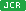 .krahn, c., branquinho, l. Q., serpa p.b. Da s., raffin, renata p., renata limberger, silvia guterres, natalini, c. C., colomé, letícia m.
Isoflurane-loaded nanoemulsion prepared by high-pressure homogenization investigation of stability and dose reduction in general anesthesia. Journal of biomedical nanotechnology. , v.8, p.1 - 10, 2012Natalini, c. C., bopp, simone, cruz, f. S.epidural analgesia with clonidine or sufentanil in dogs submitted to ovariohysterectomy under general anesthesia. Acta scientiae veterinariae (online). , v.39, p.1 - 9, 2011. Natalini, c. C., serpa p.b. Da s., estrella, j. P. N., polydoro, alexandre da silva, futema, f.
Calcium chloride administration effects during cardiopulmonary resuscitation in dogs. Acta scientiae veterinariae (online). , v.39, p.981 - 986, 2011  raffin, renata p., colomé, letícia m., hoffmeister, cristiane r.d., colombo, paolo, rossi, alessandra, sonvico, fabio, colomé, lucas m., natalini, claudio c., pohlmann, adriana r., costa, teresa dalla, natalini, claudio correa
pharmacokinetics evaluation of soft agglomerates for prompt delivery of enteric pantoprazole-loaded microparticles. European journal of pharmaceutics and biopharmaceutics. , v.74, p.275 - 280, 2010.
[doi:10.1016/j.ejpb.2009.11.015] 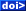  Natalini, claudio c.
Spinal anesthetics and analgesics in the horse. The veterinary clinics of north america. Equine practice (print). , v.26, p.551 - 564, 2010.
[doi:10.1016/j.cveq.2010.07.005] Natalini, claudio correa, estrella, j. P. N., polydoro, alexandre da silva, futema, f.
Calcium chloride effects on cardiopulmonary ressuscitation in dogs. Journal lavecc. , v.2, p.326 - 329, 2010.
[http://www.laveccs.org]  renata gebara sampaio dória, carlos augusto araújo valadão, marina ceccato mendes, paulo aléscio canola, andré escobar, gesiane ribeiro, natalini, claudio correa
effects of constant rate infusion of medetomidine or xylazine in horses. Ciência rural (ufsm. Impresso). , v.39, p.447 - 452, 2009.
84782009000200020&lng=en&nrm=iso][doi:10.1590/s0103-84782009000200020] Branquinho, l. Q., cavalcanti, r. L., crosignani, nadia, polydoro, alexandre da silva, natalini, claudio correa
iatrogenic bupivacine intoxication in a dog. Acta scientiae veterinariae (ufrgs. Impresso). , v.37, p.191 - 193, 2009.
[http://www.ufrgs.br/favet]   linardi, r. L., stokes, a. M., barker, s. A., short, c., hosgood, g., natalini, claudio correa
pharmacokinetics of the injectable formulation of methadone hydrochloride administered orally in horses. Journal of veterinary pharmacology and therapeutics (print). , v.32, p.492 - 497, 2009.
[http://mc.manuscriptcentral.com/jvpt]  polydoro, alexandre da silva, rasier, alceu g, natalini, claudio correa, linardia, renata l
a in vitro model to study hyperbaric opioids in horses . Ciência rural. , v.38, p.384 - 388, 2008.
[http://www.scielo.br][doi:10.1590/s0103-84782008000200014] Natalini, claudio correa, polydoro, alexandre da silva, cavalcanti, r. L., branquinho, l. Q., crosignani, nadia, serpa p.b. Da s., goncalves, r. S., futema, f.
Effects of a convertible to-and-fro and circle anesthetic system on cardiopulmnonary variables in isoflurane anesthetized horses. Acta scientiae veterinariae. , v.36, p.229 - 233, 2008.
[http://www.ufrgs.br/favet] Natalini, claudio correa, polydoro, alexandre da silva, crosignani, nadia
antinociceptive effects of epidural tramadol administration in dogs as an analgesic technique for experimental stifle surgery. Acta scientiae veterinariae. , v.35, p.189 - 195, 2007.
[http://www.ufrgs.br/favet/revista] Natalini, claudio correa, crosignani, nadia, polydoro, alexandre da silva
comparative evaluation of the effects of epidural morphine and 0.9% sodium chloride on cardiorespiratory function and anesthestic recovery in ponies. Acta scientiae veterinariae. , v.35, p.315 - 320, 2007.[http://www.ufrgs.br/favet/revista]Natalini, claudio correa, polydoro, alexandre da silva, crosignani, nadia
effects of morphine or tramadol on thiopental anesthetic induction dosage and physiologic variables in halothane anesthetized dogs. Acta scientiae veterinariae. , v.35, p.161 - 166, 2007.
[http://www.ufrgs.br/favet/revista]Natalini, claudio correa, driessen b
epidural and spinal anesthesia and analgesia in the equine. Clinical techniques in equine practice. , v.6, p.145 - 153, 2007.Natalini, claudio correa, crosignani, nadia, linardi, renata l
first report on orally administered methadone to multi-drug resistance (mdr1) gene normal horses. Acta scientiae veterinariae. , v.35, p.97 - 100, 2007.
Additional references : english. Meio de divulgação: vários. Home page: [http://www.ufrgs.br/favet/revista]   Natalini, claudio correa, linardi, renata l
epidural administration of hydromorphone in horses. American journal of veterinary research. , v.67, p.11 - 15, 2006.
Polydoro, alexandre da silva, natalini, claudio correa, linardi, renata lehn
first report on spinal hyperbaric opioid in horses. Ciência rural. , v.36, p.307 - 309, 2006.www.ufsm.br/ccr/revistaNatalini, claudio correa, linardi, renata l
identification of the mdr1 gene in equine ileum. Ciência rural. , v.36, p.298 - 300, 2006Natalini, claudio correa, cunha, anderson favaro da, linardi, renata l
multidrug resistance gene (mdr1) and opioid analgesia in horses. Ciência rural. , v.36, p.330 - 335, 2006.Natalini, claudio correa, linardi, renata lehn
multi-drug resistance (mdr1) gene and p-glycoprotein influence on pharmacokinetic and pharmacodynamic of therapeutic drugs. Ciência rural. , v.36, p.336 - 341, 2006.
PRESENT  POSITION:Associate Professor, Veterinary Anesthesiology and Pain ManagementDepartment of Clinical Sciences, College of Veterinary MedicineMississippi State University PO Box 6100, Campus Mailstop 9825240 Wise Center DriveMississippi State, MS 39762-6100Office/fax 662.325.1453/4011  MEMBERSHIP:American College of Veterinary Analgesia and Anesthesia (ACVAA) 1996- presentNorth American Veterinary Anesthesia Society 2018-Present Member, American Veterinary Medical Association (AVMA) 1996-presentMember, Brazilian Veterinary Medical Association CFMV 1984-presentMember, Minnesota Alumni Association 2000-presentSELECTED PEER-REVIEW PUBLICATIONS (2006-2019):Books and book chapters:Natalini CC. Theory and Techniques in Veterinary Anesthesiology. Artmed Editors, 2007. Brazil.Natalini CC. Spinal Anesthetics and Analgesics in the Horse. The Veterinary Clinics of North America. Equine Practice (Print). , v.26, p.551 - 564, 2010.
[doi:10.1016/j.cveq.2010.07.005]Natalini CC. Spinal anesthesia and analgesia, Robinson & Sprayberry: Current Therapy in Equine Medicine, Volume 7 Current therapy in equine medicine 7ed. Robinson & Sprayberry, 2014. Natalini CC. Opioids in Small Animals. Roca Editora (Brazil).  In Márcia Marques Jericó, João Pedro de Andrade Neto e Márcia Mery Kogika Roca Ltda, Tratado de Medicina Interna de Cães e Gatos - 2 Vol. Roca  2ed 2019PREVIOUS POSITIONS AND PROFESSIONAL EXPERIENCE:Staff Veterinarian VTH - Federal University of  Rio Grande do Sul, Porto Alegre-RS, Brazil ( 1986 -1992). Clinical management of surgical cases (small and large animals) including clinical anesthesia and surgery. Clinical training and supervision of junior and senior veterinary students.   Secretary of the Brazilian College of Veterinary Surgery and Anesthesiology (1992-1994).Head of the Department of Small Animal Clinical Sciences, University of Santa Maria, Santa Maria-RS, Brazil (January 1994 - August 1995). Primary responsibility to organize the department regarding graduate and post-graduate veterinary medicine disciplines. Responsible for fund management for research and laboratory provision. Represent and lead the department in technical and administrative meetings.   Vice-Director Veterinary Teaching Hospital, University of Santa Maria, Santa Maria-RS, Brazil (1994 - 1995). Primary responsibility to lead the VTH in the absence of the director.Associate Clinical Specialist. University of Minnesota Veterinary Teaching Hospital, St Paul, MN (August 1999-April 2000). Clinical anesthesia in large and small animals. Supervision of senior veterinary students, veterinary technicians, and veterinary technician students in clinical anesthesia.Assistant Professor of Veterinary Anesthesiology and Pain Management. LSU-School of Veterinary Medicine Veterinary Clinical Sciences, Baton Rouge LA 70803 (2002-2005)LSU SVM VTH&C Service Chief, Veterinary Anesthesiology and Pain Management (May 2005-December 2005)Professor, Veterinary Pharmacology, Departamento de Farmacologia, Universidade Federal do Rio Grande do Sul. Porto Alegre  RS Brazil  2007-2014.Senior Lecturer, Anesthesia and Analgesia, The University of Adelaide, School of Animal and Veterinary Sciences, Roseworthy, SA Australia. 2014-2015.Clinical Anesthesiologist at the University of Pennsylvania School of Veterinary Medicine New Bolton Center, Kennet Square, PA. May 2016 – September 2016.BOARD CERTIFICATION:Diplomate in Veterinary Anesthesiology by the Brazilian College of Veterinary Surgery and Anesthesiology 2002Diplomate American College of Veterinary Anesthesia and Analgesia 2016TEACHING EXPERIENCE:Veterinary Anesthesiology. University of Rio Grande do Sul, Porto Alegre Brazil, 1986-1992 (Clinical Instructor). Professional programVeterinary Anesthesiology and Therapeutics. University of Santa Maria-RS, Brazil.  1992 - 2002. (Professor). Professional programComparative Anesthesiology and Special Pharmacology (graduate program). University of Santa Maria-RS, Brazil. 1992 - 2002. (Professor, advisor). Graduate levelLectures and Laboratory teaching to sophomore and junior veterinary students. University of Minnesota College of Veterinary Medicine. 1996 – 2000. Professional program.Clinical training in Veterinary Anesthesiology for veterinary senior students and veterinary technician students. University of Minnesota College of Veterinary Medicine. 1997 – 2000. Professional programVeterinary Anesthesiology, School of Veterinary Medicine, Louisiana State University, School of Veterinary Medicine, Baton Rouge, Louisiana, US (2002-2005). Professional program.Topics in advanced anesthesiology. Louisiana State University, School of Veterinary Medicine. Graduate level (2002-2005)Comparative physiology – Graduate program in Physiology. Department of Physiology Federal University of Rio Grande do Sul, Porto Alegre RS Brazil. (2007-2014)Veterinary Pharmacology, Universidade Federal do Rio Grande do Sul, Brazil. Professional Program  (2007-2014)Equine Pharmacology. Graduate program in Equine Medicine. Graduate level. (2009-present)Equine anesthesiology. Graduate program in Equine Medicine. Graduate level. (2009-present).Anesthesia and Analgesia, Doctor of Veterinary Medicine program at The University of Adelaide, School of Animal and Veterinary Sciences, Roseworthy, SA.Introduction to Veterinary Anesthesiology, Mississippi State University College of Veterinary Medicine, Mississippi State, MSRespiratory Physiology, Mississippi State University College of Veterinary Medicine, Mississippi State, MSGRADUATE COMMITTEESLOUISIANA STATE UNIVERSITY, SCHOOL OF VETERINARY MEDICINEMajor professorDr. Renata Lehn Linardi, Doctoral graduate committee (2004-2006) MemberDr. Javier G. Nevarez, Doctoral cgraduate committee member (2003-2007)Dr. Diane Wilson, Resident/Master candidate graduate committee member (2002-2006)Dr. Renata Lehn Linardi, Doctoral graduate committee (2006-2008) UNIVERSIDAD DE BARCELONA FACULTAD DE MEDICINA UB – SPAINMemberDr. Alinne Dalla-Porta Acosta, Doctorade graduate committee member (2004-2006),“The epidural administration of S (+)Ketamin in the Dog”.UNIVERSIDADE FEDERAL DE SANTA MARIA UFSM – BRAZILMajor ProfessorDr. Simone Dal Pai Masters of Science Graduate Committee (1993-1995), “Comparativeevaluation between flunixin meglumine and 0.5% bupivacaine postoracothomy in dogs”Dr. Alexandre da Silva Polydoro Masters of Science Graduate Committee (1994-1997),“Effects of Tiletamine-zolazepam and halothane anesthesia on cardiopulmonary functionin horses”.Dr. Liandra Vogel Portela Masters of Science Graduate Committee (1995-1998), “Effectsof xylazine, ketamine and propofol anesthesia in cats”.Dr. Alonso Gabriel Pereira Guedes Masters of Science Graduate Committee (2000-2002),“Epidural and Systemic Tramadol in dogs submitted to Stifle Surgeries”Dr. Juliana Tabarelli Brondani Masters of Science Graduate Committee (2000-2003)2002),”Comparative evaluation between tramadol plus bupivacaine and morphine plusbupivacaine combinations in dogs”.Dr. Simone Dias de Lima Alves Masters of Science Graduate Committee (2000-2002), “Epidural administration of Tiletamine-zolazepam in horses”.Dr. Anderson Favaro da Cunha Masters of Science Graduate Committee (2000-2002), “Effects of the Pneumoperitonium and Pneumothorax in dogs submitted to Positive EndExpiratory Pressure Ventilation:.Dr. Marshal Costa Leme Masters of Science Graduate Committee (2000-2002), “Effectsof different Carbon Dioxide Pneumoperitonium Pressures on Cardiopulmonary Function indogs”.Dr. Luciana Dambrosio Guimaraes Doctorade Graduate Committee (2000-2004),”Effectsof Butorfanol and Morphine as premedication on Isoflurane Minimum AnestheticConcentration in Pigeons”.Dr. Olices da Cunha, Masters of Science Comprehensive Examination Committee, 2001Dr. Aron Ferreira da Silveira Doctorade in Veterinary Medicine ComprehensiveExamination Committee 2000.UNIVERSIDADE ESTADUAL PAULISTA (UNESP) BRAZILDr. Andre Leguthe Rosa Doctorade in Veterinary Medicine Comprehensive ExaminationCommittee 2001.Dr. Nilson Olezkovic Masters of Science Comprehensive Examination Committee, 2001Dr. Helcya Mimi Ishy Masters of Science Comprehensive Examination Committee 2001UNIVERSIDADE FEDERAL DO RIO GRANDE DO SUL - BRAZILMajor Professor:Dr. Ruben Cavalcanti, Master degree 2007-2009 comparative physiology Dr. Nadia Crossignani, Master degree 2007-2009 comparative physiologyDr. Luciana Queiroga, Master degree 2007-2009 comparative physiologyDr. Jefferson da Silva Pires Doctorade candidate 2011-present equine medicineDr. Ruben Cavacalnti, Doctorade degree 2010-2016 equine medicineDr. Karine Gehlen, Doctorate degree 2009-2013 comparative physiologyDr. Marianne Lamberts, Master degree 2010-2013 equine medicineDr. Julio Vieira, Doctorate candidate 2011-present equine medicineMISSISSIPPI STATE UNIVERSITY COLLEGE OF VETERINARY MEDICINEMajor Professor:Dr. Sarah Shane DVM. Master degree committee 2018-present. Dr. Sarah Shane DVM. Residency committee 2018-present. Dr. Patricia Ellrich DVM. Ph.D. degree committee 2018-presentDr. Ashley Coll, DVM Master degree committee member 2019-present INTERNSHIP MENTORLOUISIANA STATE UNIVERSITYDr. Anderson Favaro da Cunha (2002-2003)RESEARCH LINES AND INTEREST:- Hepatic metabolism and toxicity of nanoemulsified inhalant anesthetics - Molecular biology applied to anesthesia, molecular markers, molecular pharmacology - Equine regional and spinal analgesia and anesthesia: clinical and pharmacologicaleffects of opioids.- Epidural and spinal analgesia in small animals: Local anesthetics and opioidcombinations in clinical patients.GRANTS AND FUNDING OBTAINED:CNPq - Brazilian Council for Scientific Development - Cardiopulmonary effect of theanesthetic combination detomidine, thiopental and halothane in horses (US$ 20,000).1991.     2.  FAPERGS - Rio Grande do Sul State Foundation for Scientific Development -Design and evaluation of a portable large animal anesthetic breathing system (US$12,000). 1992. CNPq -Brazilian Council for Research Development – Postoperative evaluation ofIntrapleural Bupivacaine and Intravenous Flunixin Meglumine after LateralThoracotomy in dogs (US$ 15,000). 1993. CNPq -Brazilian Council for Research Development – Evaluation of propofol as ananesthetic induction agent in cats (US$ 10,000). 1993.CNPq -Brazilian Council for Research Development - Evaluation of the anestheticeffects and recovery with romifidine, tiletamine-zolazepam and halothane in horses -(US$ 10,000). 1993.FAPERGS - Rio Grande do Sul State Foundation for Scientific Development -Evaluation of different anesthetic and analgesic techniques for arthroscopic surgery inhorses - (US$ 22,000). 1995.CAPES (Brazilian Agency for Graduate Studies). Epidural Opioids in Horses (US$22,790). 1997- 2001FAPERGS - Rio Grande do Sul State Foundation for Scientific Development –Epidural tiletamine-zolazepam in horses (US$ 5000) 2000-2002.FAPERGS - Rio Grande do Sul State Foundation for Scientific Development –Epidural tramadol in dogs (US$ 5000) 2000-2002. Equine Health Studies Program LSU SVM – MDR1 gene in Horses: Identification andsequence. ( US$ 11,600.00) 2005-2006.Veterinary Clinical Sciences LSU SVM – Oral methadone pharmacokinetics in horses.(US$ 4,000.00) 2005-2006.Equine Health Studies Program LSU SVM - Molecular, hemodynamic, pharmacologicand epidemiologic approaches to lameness and poor athletic performance in horses.(US$ 750,000.00 permanent funds. Board of Government Louisisana, Louisiana StateUniversity System - L.S.U.S.) 2004.Effects of orally administered methadone in normal MDR1 expression horses. Brazilian Council of Scientific Development (CNPq) – (US$ 55,000) 2008-2011.MDR1 gene status and orally absorbed albendazol in bovine. Brazilian Council of Scientific Development (CNPq) – (US$ 190,000) 2009-2012.American College of Veterinary Anesthesia and Analgesia. ACVAA Foundation Resident Grant. Determination of Plasma Levels for Target Intravenous Continuous Rate Infusion and Repeated Intramuscular Administration of Dexemedetomidine in Standing Horses. (ACVAA) – US$ 4,670.Starkville February 24, 2020Claudio C. Natalini DVM MS Ph.D. DACVAA